浙江大学工程师学院实训平台教室借用审批表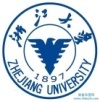 （学院存根）—————————————————————————————————————————————————————————（物业存根）—————————————————————————————————————————————————————————（申请人留存）浙江大学工程师学院实训平台教室使用协议为加强工程师学院实训平台规范化管理，保障进入实训平台区域的人身、设备安全和意识形态责任，平台区域内安装有监控设备，并要求遵守教室使用相关条例。凡申请单位组织人员进入实训平台，在使用平台场所及相关设备、设施的过程中，其人身、设备安全和意识形态责任由申请单位负责，同时必须遵守以下规定：    一、遵守《浙江大学实验室安全管理办法》、《浙江大学实验室安全责任追究办法》、《浙江大学仪器设备资产管理办法》、《浙江大学工程师学院实训平台安全守则》等各项管理办法及相关规定。
    二、申请单位在教室布置、使用、撤场期间应要求工作人员、参会人员爱护公共设施，自觉维护平台教室环境卫生，严禁在平台区域内抽烟、饮食、乱丢废弃物等。 三、请勿随意改变平台教室设施设备的位置，在布置教室、搬运物品时请做好相关保护措施；禁止任何人在教室内外的墙面、立柱、门窗、桌椅等处张贴装饰物、宣传品；禁止在教室课桌椅上写画、刻划。四、活动结束后，使用单位需及时整理教室，将桌椅及时归位，确保电器断电、门窗关闭，室内干净整洁，并通知物业值班人员共同检查交接。若发现设备故障和公物损坏应及时告知科研与平台建设部，以便及时维修，后续维修费用由申请单位承担。五、保证在实训平台教室内只开展与申请信息相符的活动，如开展与申请信息不相符合的活动，科研与平台建设部有权收回教室使用权，并追究相应责任。（申请单位作为使用实训平台教室的组织方，已知晓并保证遵守上述规定）申请单位（盖章）：负责人（签字）：联系方式：场地使用时间：申请信息申请信息申请信息申请信息申请信息申请信息申请信息申请信息申请信息申请单位申请人联系方式借用教室借用时间活动信息活动信息活动负责人联系电话参与人数校内活动信息活动信息活动负责人联系电话参与人数校外活动信息活动信息借用事由（必须写清楚活动具体内容，参与对象等）：借用事由（必须写清楚活动具体内容，参与对象等）：借用事由（必须写清楚活动具体内容，参与对象等）：借用事由（必须写清楚活动具体内容，参与对象等）：借用事由（必须写清楚活动具体内容，参与对象等）：借用事由（必须写清楚活动具体内容，参与对象等）：借用事由（必须写清楚活动具体内容，参与对象等）：申请单位意见负责人（签章）：               年         月        日申请单位意见负责人（签章）：               年         月        日申请单位意见负责人（签章）：               年         月        日申请单位意见负责人（签章）：               年         月        日申请单位意见负责人（签章）：               年         月        日申请单位意见负责人（签章）：               年         月        日申请单位意见负责人（签章）：               年         月        日申请单位意见负责人（签章）：               年         月        日申请单位意见负责人（签章）：               年         月        日审批结果（由科研与平台建设部签署）：负责人（签章）：              年         月        日审批结果（由科研与平台建设部签署）：负责人（签章）：              年         月        日审批结果（由科研与平台建设部签署）：负责人（签章）：              年         月        日审批结果（由科研与平台建设部签署）：负责人（签章）：              年         月        日审批结果（由科研与平台建设部签署）：负责人（签章）：              年         月        日审批结果（由科研与平台建设部签署）：负责人（签章）：              年         月        日审批结果（由科研与平台建设部签署）：负责人（签章）：              年         月        日审批结果（由科研与平台建设部签署）：负责人（签章）：              年         月        日审批结果（由科研与平台建设部签署）：负责人（签章）：              年         月        日活动时间：       活动时间：       是否需要协助开关门： □是  □否借用场所房间号：活动时间：   活动时间：   是否使用实验室设备： □是  □否借用场所房间号：